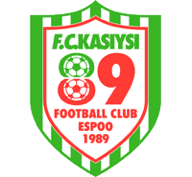 Mitä seuramaksuilla saa?Valmennus-, kilpailu- ja harrastetoiminnan organisointiPiirin sarjoihin ilmoittautumiset (osallistumismaksut, erotuomarimaksut, kenttämaksut).Seuran taitokilpailujen järjestäminen. Piirin taitokilpailujen osallistumismaksut.Uusien ikäluokkien käynnistämisen tukiJoukkuetoiminnan organisointi Neuvonta ja erilaiset tuotteet joukkueen pyörittämiseenValmentajakehitys ja koulutusFC89 valmennuslinja ja sen koulutus Valmennuspäällikön valmentajatapaamiset ja vastuuvalmentajien kehityskeskustelutValmentajakoulutuksetJoukkuevalmennuksen työkalujen kehittäminenValmentajien etsintä ja valintaMuu toimihenkilökoulutus (rahastonhoitajat, huoltajat, jojo:t)PelaajakoulutusTaitovalmennus toiminnan mahdollistaminen Maalivahtivalmennuksen mahdollistaminen Seura- ja kesäleirin järjestelyt Liiketaitovalmennuksen tukiMinihuuhkaja/-helmari tapahtumien valmennus ja järjestelytOlosuhteet Tekonurmikenttä, hallit, koulujen salit Piirinsarjapelien kenttämaksutSeuran yleisten tapahtumien kenttämaksutHarjoitusvuorojen järjestäminen ympäri vuodenSeuravarusteet. Varustesopimus.Pelinohjaajaverkoston kehittäminenMitä muuta maksuilla katetaan?Henkilökunnan korvauksetPäätoiminen toiminnanjohtaja, valmennuspäällikkö, junioripäällikkö, seurakoordinaattori ja nappulavastaava Vastuuvalmentajan joukkueille Muut toimihenkilöiden korvaukset tapahtumissaJäsenrekisteri (MyClub)Pelipaikka – lisenssi  Pelaajasiirtojen hoitaminen Pelipassien ja vakuutusten tekeminenSeuran talouden ja kirjanpidon toimittaminen. Joukkueiden kirjanpito.Sidosryhmäkoordinointi Suomen palloliitto, SPL Uudenmaan piiri  Kunta  Yhteistyöseurat suomessa ja ulkomaillaSeuran varainhankinta ja varainhankinnan mallien kehittäminen. Tukihakemukset.Seuran järjestämien turnausten koordinointiJoukkueilla mahdollisuus varainhankintaan (esim. joukkueiden omat turnaukset, sponsorin logo paitaan)Joukkueiden sekalaiset kulut, jotka jäävät seuralle. 
SeuraviestintäInternetsivut ja niiden toimittaminen Muu viestintä Seuran logon käyttö Muu seurahallinto